प्रदेश सरकार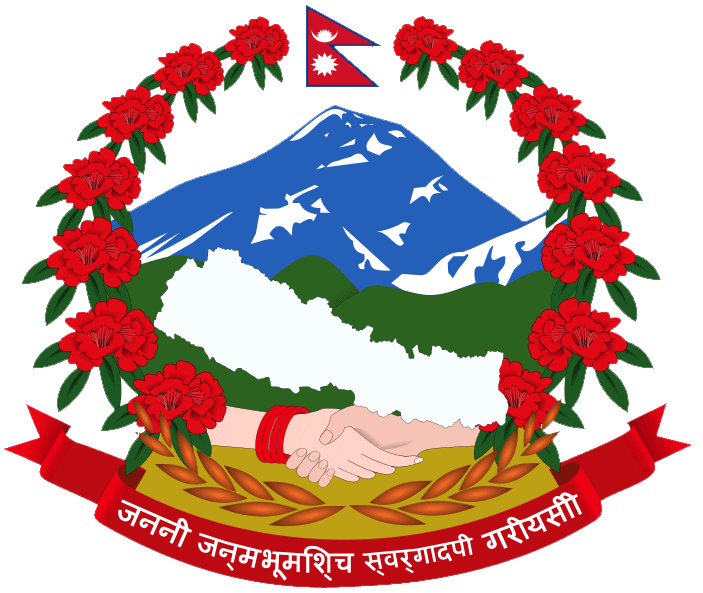 उद्योग, पर्यटन, वन तथा वातावरण मन्त्रालय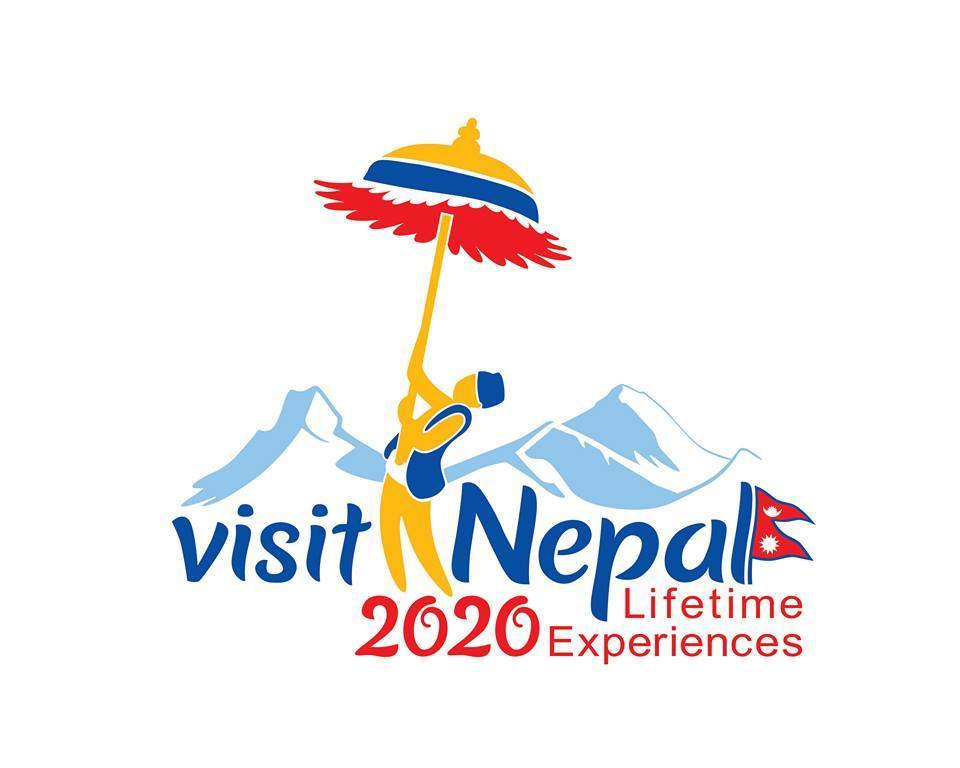 कर्णाली प्रदेश वीरेन्द्रनगर, सुर्खेत(प्रशासन तथा जनशक्ति विकास शाखा) मिति २०७६ साल पौष महिनाको २६ गते ।रेञ्जर पद तर्फ सेवा करारमा सिफारिस भएका उम्मेदवारहरुलाई सूचना ।उद्योग, पर्यटन, वन तथा वातावरण मन्त्रालय, कर्णाली प्रदेश, सुर्खेत, पदपूर्ति तथा सिफारिस समितिबाट मिति २०७६।०९।२६ मा सेवा करारमा नियुक्तिको लागि सिफारिस भएका विज्ञापन नं. ३।०७६।०७७, नेपाल वन सेवा, जनरल फरेष्ट्री समुह, सहायकस्तर पाँचौ तह, रेञ्जर पदमा सेवा करारमा नियुक्तिको लागि सिफारिस भएका उम्मेदवारहरुलाई सेवा करार सम्झौताको लागि मिति २०७६।०९।२९ गते मंगलवार दिउँसो ४:०० बजेसम्ममा मन्त्रालयमा सम्पर्क राख्नुहुन सम्बन्धित सबैलाई जानकारी गराइन्छ । साथै सेवा करारमा नियुक्तिको लागि सिफारिस भएका उम्मेदवार तोकिएको समयमा सम्झौता गर्न नआएको खण्डमा मन्त्रालयले बैकल्पिक सूचीका उम्मेदवारबाट पदपूर्ति पकृया अगाडी बढाउने समेत सम्बन्धित सबैकको जानकारीका लागि यो सूचना प्रकाशित गरिएको छ ।